News ReleaseFOR IMMEDIATE RELEASE					MIC1621	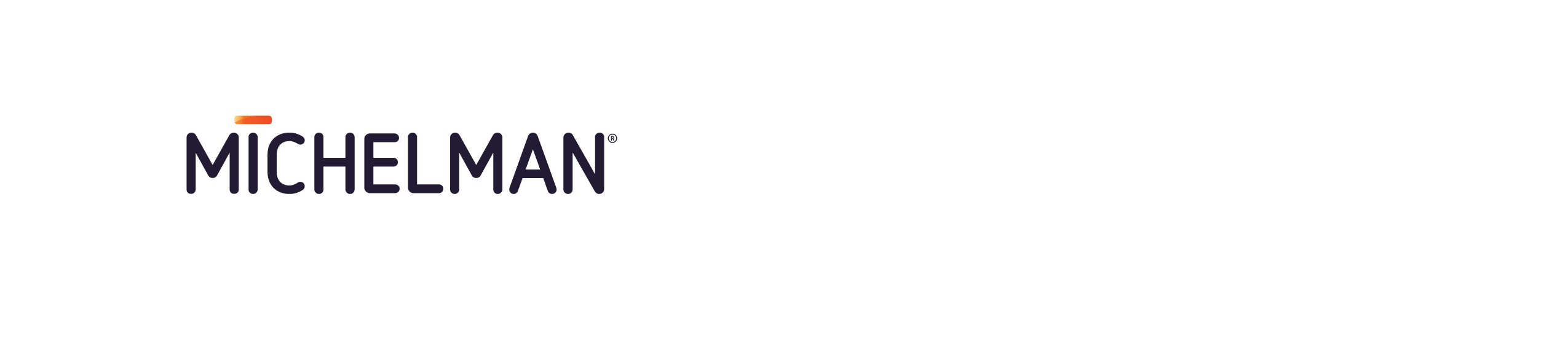 Contacts: 	Client:						Agency:	Christy Randolph                              		Jeffry Caudill	Marketing Associate				President	Michelman						Gingerquill, Inc.	(513) 794-4225					(513) 448-1140	ChristyRandolph@Michelman.com			jcaudill@Gingerquill.comMichelman Featuring New Primers and OPVs at SuperCorrExpo 2016CINCINNATI, OH (October 17, 2016) – Michelman will feature many of its leading barrier and functional coatings for corrugated, folding carton, and converted paper applications at SuperCorrExpo 2016.  Exhibiting in booth #2217, Michelman will highlight some of the most trusted brand names in the industry including Michem® Coat for oil and grease resistance, HydraBan® for water resistance, VaporCoat® a powerful moisture barrier, and ThermaGloss® overprint varnishes. Most grades are in full compliance with FBA recyclability protocol and meet food contact requirements.Michelman will also introduce visitors to a full line of energy curable and water-based DigiGuard® brand OPVs. The new selection of DigiGuard solutions meets a wide range of market needs, from general purpose to high-performance applications, on both paper and synthetic substrates. These new OPVs have been tested and certified by RIT’s HP Indigo Over Print Varnish Performance Program in combination with the company’s proven DigiPrime® primers, for optimum performance. SuperCorrExpo 2016 is being held October 17-20, 2016 in Orlando, Florida, USA.About MichelmanMichelman is a global developer and manufacturer of environmentally friendly advanced materials for industry, offering solutions for the coatings, printing & packaging and industrial manufacturing markets. The company’s surface additives and polymeric binders are used by leading manufacturers around the world to enhance performance attributes and add value in applications including wood and floor care products, metal and industrial coatings, paints, varnishes, inks, fibers and composites. Michelman is also well-known as an innovator in the development of barrier and functional coatings, as well as digital printing-press primers that are used in the production of consumer and industrial packaging, paper products, labels, and commercially printed materials. Michelman serves its customers with production facilities in North America, Europe and Asia, product development and technical service centers in several major global markets, and a worldwide team of highly trained business development personnel.###Client Contacts: Worldwide:
Ms. Christy RandolphMarketing Associate      		christyrandolph@michelman.com+1 513 794 4225In Asia:Ms. Erica LiaoMarketing Associateericaliao@michelman.com+86 21 2098 6880 x8002Agency Contact:Mr. Jeffry CaudillGingerquill, Inc.Presidentjcaudill@gingerquill.com+1 513 448 1140Michelman Global Headquarters9080 Shell RoadCincinnati, OH  45236+1 800 333 1723 (US & Canada)+1 513 793 7766 (Worldwide)+1 513 793 2504 (Fax)michelman.com michelman.com.cn